ТЕСТ Студенты с нечётными номерами в списке группы отвечают на вопросы с 1 по 20, с чётными номерами – с 21 по 40. Правильные ответы выделять прямо в тексте.Выберите 1 вариант правильного ответа.ВОЗБУДИТЕЛИ БРЮШНОГО ТИФА, ПАРАТИФОВ А И Вкоккинеподвижныграмположительны грамотрицательныобразуют спорыКУЛЬТУРАЛЬНЫЕ СВОЙСТВА САЛЬМОНЕЛЛтребовательны к питательным средаммикроаэрофилыкапнофилы«щелочелюбивы»«желчелюбивы»ДИФФЕРЕНЦИРУЮЩИЙ СУБСТРАТ В СОСТАВЕ ПИТАТЕЛЬНЫХ СРЕД ДЛЯ ПЕРВИЧНОГО ПОСЕВА МАТЕРИАЛА ПРИ ВЫДЕЛЕНИИ САЛЬМОНЕЛЛглюкозалактозаманнитсахарозапептонАНТИГЕНЫ САЛЬМОНЕЛЛО- , Rh-антигеныО-, HLA I классаCD-антигеныS-, V-антигеныО-, Vi-, Н-антигеныСАЛЬМОНЕЛЛЫ ОТЛИЧАЮТСЯ ОТ ДРУГИХ ЭНТЕРОБАКТЕРИЙ ПОморфологии, окраске по Грамубиохическим, антигенным свойствамтипу метаболизмаотношению к молекулярному кислородутребовательности к питательным средамВХОДНЫЕ ВОРОТА САЛЬМОНЕЛЛ ПРИ БРЮШНОМ ТИФЕ, ПАРАТИФАХ А И Вглоточное кольцолимфоидная ткань тонкого кишечникаслизистая тонкого кишечникаслизистая толстого кишечникажелчный пузырьОСНОВНОЕ МЕСТО ЛОКАЛИЗАЦИИ ВОЗБУДИТЕЛЕЙ БРЮШНОГО ТИФА, ПАРАТИФОВ А И В ПРИ БАКТЕРИОНОСИТЕЛЬСТВЕлимфоидная ткань тонкого кишечникажелчный пузырь мозговые оболочкипеченькровьСЕРОДИАГНОСТИКУ БРЮШНОГО ТИФА, ПАРАТИФОВ А И В ПРОВОДЯТс 1-го дня заболеванияс 3-го дня заболеванияс конца 1-й недели заболеванияс конца 2-й недели заболеванияс конца 3-й недели заболеванияМЕТОДОМ РАННЕЙ ДИАГНОСТИКИ БРЮШНОГО ТИФА, ПАРАТИФОВ А И В ЯВЛЯЕТСЯ ВЫДЕЛЕНИЕкопрокультурыбиликультурыуринокультурыгемокультурырозеокультурыКРИТЕРИЙ ДИФФЕРЕНЦИАЦИИ «ИНФЕКЦИОННОГО» ВИДАЛЯтитр РА равный диагностическомутитр РА выше диагностическогонарастание титра антител в динамике заболеванияфеномен агглютинации не менее ++наличие IgM, IgGИСТОЧНИКИ ИНФЕКЦИИ ПРИ САЛЬМОНЕЛЛЕЗНЫХ ПИЩЕВЫХ МИКРОБНЫХ ОТРАВЛЕНИЯХбольные люди бактерионосители пищевые продуктыводабольные животные, птицыУСЛОВИЕМ ЗАРАЖЕНИЯ ПРИ САЛЬМОНЕЛЛЕЗНЫХ ПИЩЕВЫХ МИКРОБНЫХ ОТРАВЛЕНИЯХ ЯВЛЯЕТСЯ НАКОПЛЕНИЕ ВОЗБУДИТЕЛЯ Втонком кишечникетолстом кишечникежелчном пузыреготовом блюдежелудкеВЕДУЩИЙ ФАКТОР ВИРУЛЕНТНОСТИ САЛЬМОНЕЛЛфимбриибелки наружной мембраныVi-антигенэкзотоксинэндотоксинМЕТОДЫ МИКРОБИОЛОГИЧЕСКОЙ ДИАГНОСТИКИ САЛЬМОНЕЛЛЕЗНЫХ ПИЩЕВЫХ МИКРОБНЫХ ОТРАВЛЕНИЙмикроскопический, экспресс-диагностика (РИФ)бактериологический, серологическийсерологический, аллергическийаллергический, молекулярно-генетическийне проводитсяВРЕМЯ ВЫДАЧИ ОТВЕТА ИЗ БАКЛАБОРАТОРИИ ПРИ ВЫДЕЛЕНИИ КОПРОКУЛЬТУРЫ ВОЗБУДИТЕЛЯ САЛЬМОНЕЛЛЕЗНЫХ ПИЩЕВЫХ МИКРОБНЫХ ОТРАВЛЕНИЙна 3-4-й деньна 4-5-й деньна 5-6-й деньна 7-10-й деньна 14-16-й деньОСНОВНЫЕ ВОЗБУДИТЕЛИ САЛЬМОНЕЛЛЕЗНЫХ ПИЩЕВЫХ МИКРОБНЫХ ОТРАВЛЕНИЙS. Enteritidis, S. Typhimurium, S. CholeraesuisS. Typhi, S. Paratyhi A, BS. glostrup, S. HadarS. London,S. AnatumS. Haifa, S. GallinarumОТЛИЧИТЕЛЬНАЯ ОСОБЕННОСТЬ САЛЬМОНЕЛЛ – ВОЗБУДИТЕЛЕЙ ПИЩЕВЫХ МИКРОБНЫХ ОТРАВЛЕНИЙферментация лактозыобразование экзотоксинапсихрофильностьосновной резервуар – животныеосновной резервуар – человекОСНОВНЫЕ ФАКТОРЫ ПЕРЕДАЧИ ПРИ САЛЬМОНЕЛЛЕЗНЫХ ПИЩЕВЫХ МИКРОБНЫХ ОТРАВЛЕНИЯХрыбафруктыконсервы домашнего приготовлениямолоко, мясо, яйцаовощиСПЕЦИФИЧЕСКАЯ ПРОФИЛАКТИКА БРЮШНОГО ТИФА, ПАРАТИФОВ А И Вантибиотикипробиотикиличная гигиенаобследование на диз.группувакцины (химические, убитые), бактериофагСПЕЦИФИЧЕСКАЯ ПРОФИЛАКТИКА САЛЬМОНЕЛЛЕЗНЫХ ПИЩЕВЫХ МИКРОБНЫХ ОТРАВЛЕНИЙполивалентная вакцинаполивалентный анатоксинполивалентный бактериофагдонорский иммуноглобулинхимическая брюшнотифозная вакцина с Vi-антигеномВОЗБУДИТЕЛИ БРЮШНОГО ТИФА, ПАРАТИФОВ А И В ОТНОСЯТСЯ К РОДУYersiniaEscherichiaCitrobacterSalmonellaShigellaВОЗБУДИТЕЛЕЙ БРЮШНОГО ТИФА, ПАРАТИФОВ А И В ДИФФЕРЕНЦИРУЮТ ПОморфологии, окраске по Грамукультуральным, биохимическим свойствамбиохимическим, антигенным свойствамантигенным, вирулентным свойствамустойчивости во внешней средеСВОЙСТВА ВОЗБУДИТЕЛЕЙ БРЮШНОГО ТИФА, ПАРАТИФОВ А И В, ОПРЕДЕЛЯЮЩИЕ ПАТОГЕНЕЗ ВЫЗЫВАЕМЫХ ИМИ ЗАБОЛЕВАНИЙантибиотикорезистентностьлимфотропность, «желчелюбие»нейротропизм L-трансформациягепатотропностьИСТОЧНИКИ ИНФЕКЦИИ ПРИ БРЮШНОМ ТИФЕ, ПАРАТИФАХ А И Впищевые продукты, водабольные люди, бактерионосителисинантропные грызуныприродные грызуныперелетные птицыПУТИ ПЕРЕДАЧИ ВОЗБУДИТЕЛЕЙ БРЮШНОГО ТИФА, ПАРАТИФОВ А И Валиментарный, контактныйтрансплацентарный, половойвоздушно-капельный4. воздушно-пылевойтрансмиссивныйПравильный ответ 1СТАДИИ ПАТОГЕНЕЗА БРЮШНОГО ТИФА, ПАРАТИФОВ А И Вбактериемияинтоксикацияпаренхиматозная диффузияаллергическо-выделительнаявсе выше перечисленныеПОСТИНФЕКЦИОННЫЙ ИММУНИТЕТ ПРИ БРЮШНОМ ТИФЕ, ПАРАТИФАХ А И Вантимикробный, антитоксическийантимикробный, напряженный, продолжительный антимикробный, мало напряженныйврожденный, пожизненный врожденный, нестерильныйМЕТОДЫ МИКРОБИОЛОГИЧЕСКОЙ ДИАГНОСТИКИ БРЮШНОГО ТИФА, ПАРАТИФОВ А И Вмикроскопический, бактериологическийбактериологический, серологическийсерологический, аллергическийаллергический, молекулярно-генетическийне разработаныИССЛЕДУЕМЫЙ МАТЕРИАЛ ПРИ ПОДОЗРЕНИИ НА БРЮШНОЙ ТИФ НА 1-Й НЕДЕЛЕ ЗАБОЛЕВАНИЯкровьжелчьиспражнениякостный мозгмочаИССЛЕДУЕМЫЙ МАТЕРИАЛ ПРИ ПОДОЗРЕНИИ НА БРЮШНОЙ ТИФ НА 2-Й НЕДЕЛЕ ЗАБОЛЕВАНИЯкровь, ликвориспражнения, моча, желчь испражнения, мокротарвотные массы, испражненияпромывные воды желудкаВРЕМЯ ВЫДАЧИ ОТВЕТА ИЗ БАКЛАБОРАТОРИИ ПРИ ВЫДЕЛЕНИИ ГЕМОКУЛЬТУРЫ ВОЗБУДИТЕЛЯ БРЮШНОГО ТИФАна 3-4-й деньна 4-5-й деньна 5-6-й деньна 7-10-й деньна 14-16-й день ВЫДЕЛЕНИЕ ГЕМОКУЛЬТУРЫ ПРИ БАКТЕРИОЛОГИЧЕСКОЙ ДИАГНОСТИКЕ БРЮШНОГО ТИФА ВКЛЮЧАЕТмикроскопию препарата из кровипосев крови на желчный бульон 1:5посев крови на желчный бульон 1:10посев крови на висмут-сульфит агарисследование парных сыворотокАРБИТРАЖНЫМ МЕТОДОМ МИКРОБИОЛОГИЧЕСКОЙ ДИАГНОСТИКИ БАКТЕРИОНОСИТЕЛЬСТВА S. TYPHI ЯВЛЯЕТСЯ ВЫДЕЛЕНИЕгемокультурыбиликультурыкопрокультурыуринокультурымиелокультурыО БАКТЕРИОНОСИТЕЛЬСТВЕ S. TYPHI СВИДЕТЕЛЬСТВУЮТIg AIg EIg DIg MIg GДЛЯ САЛЬМОНЕЛЛ, ВЫЗЫВАЮЩИХ ВНУТРИБОЛЬНИЧНЫЕ ИНФЕКЦИИ ХАРАКТЕРНОантибиотикорезистентностьобразование экзотоксиначувствительность к желчиобразование макрокапсулыобразование спорДЛЯ «ИНФЕКЦИОННОГО» ВИДАЛЯ ХАРАКТЕРНОснижение титра специфических антител при исследовании парных сыворотокнарастание титра специфических антител при исследовании парных сыворотокналичие только Ig Gналичие только Ig МРА положительна с 1-го дня заболеванияДЛЯ «АНАМНЕСТИЧЕСКОГО» ВИДАЛЯ ХАРАКТЕРНОнарастание титра специфических антител при исследовании парных сыворотокотсутствие нарастания титра специфических антител при исследовании парных сыворотокналичие только Ig М наличие Ig М, Ig Gналичие Ig М, Ig G, Ig AПРИ «ПРИВИВОЧНОМ» ВИДАЛЕ РА ПОЛОЖИТЕЛЬНА УбольныхпереболевшихвакцинированныхноворожденныхподростковИССЛЕДУЕМЫЙ МАТЕРИАЛ ДЛЯ БАКТЕРИОЛОГИЧЕСКОГО ИССЛЕДОВАНИЯ ПРИ САЛЬМОНЕЛЛЕЗНЫХ ПИЩЕВЫХ МИКРОБНЫХ ОТРАВЛЕНИЯХиспражнениярвотные массы желчькровьвсе выше перечисленноеСПЕЦИФИЧЕСКАЯ ТЕРАПИЯ БРЮШНОГО ТИФА, ПАРАТИФОВ А И ВантибиотикиаутовакцинаиммуноглобулинбактериофаганатоксинТЕОРИЯСтуденты с нечётными номерами в списке группы решают задачу 1, с чётными – задачу 2.Задача 1Оцените результаты РНГА с эритроцитарным Vi-диагностикумом и сыворотками обследуемых А и В, устраивающихся на работу в кафе. Сделайте вывод.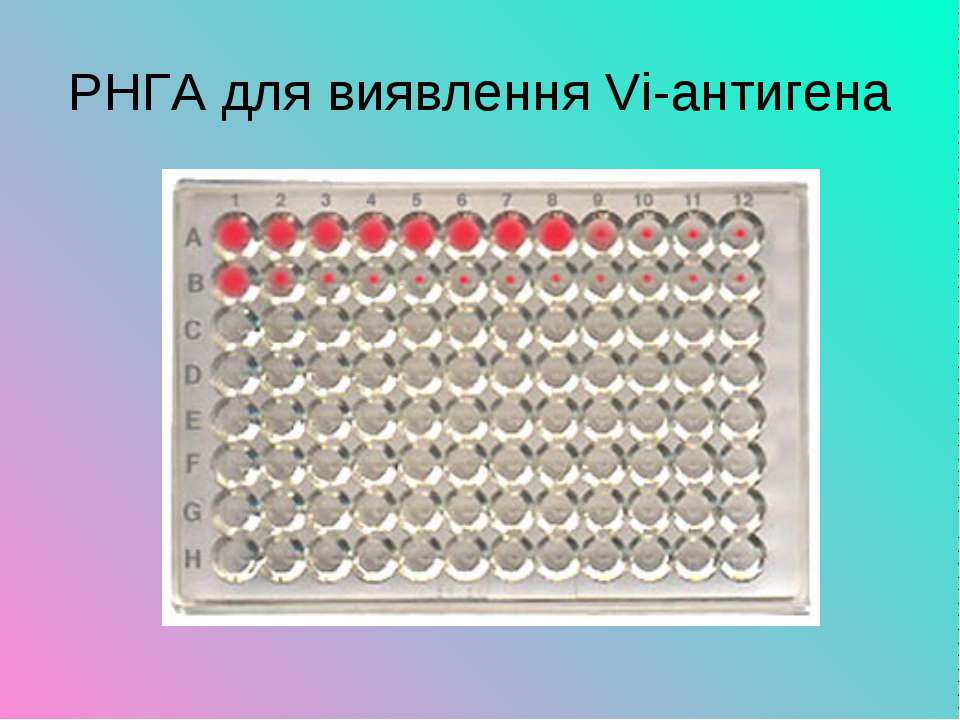 Примечание: разведения сыворотки следующие: 1- 1:10; 2 – 1:20; 3 – 1:40; 4- 1:80; 5- 1:160…10 – КА; 11 – КС; 12 – КЭ.Задача 2При постановке РА Видаля с сыворотками обследуемых в 4-х рядах получены следующие результаты:а) титр РА с брюшнотифозным О-монодиагностикумом 1:1600, с брюшнотифозным Н-монодиагностикумом – 1:400, с паратифозным А ОН-диагностикумом – 1:100, с паратифозным В ОН-диагностикумом – 1:50; б) титр РА с брюшнотифозным О-монодиагностикумом 1:100, с брюшнотифозным Н-монодиагностикумом – 1:800, с паратифозным А и В ОН-диагностикумами – 1:50; в) титр РА с брюшнотифозным О-монодиагностикумом 1:100, с брюшнотифозным Н, паратифозными А и В ОН-диагностикумами – 1:200.Интерпретируйте полученные результаты.3. ПРАКТИКАПРИ ВЫПОЛНЕНИИ ЗАДАНИЯ ИСПОЛЬЗУЙТЕ МЕТОДИЧЕСКИЕ РЕКОМЕНДАЦИИ К ЗАНЯТИЮ «МИКРОБИОЛОГИЧЕСКАЯ ДИАГНОСТИКА БРЮШНОГО ТИФА, ПАРАТИФОВ А И В, САЛЬМОНЕЛЛЁЗОВ». ОФОРМИТЕ ПРОТОКОЛ В ВИДЕ ТАБЛИЦЫ В ЭЛЕКТРОННОМ ВИДЕ. ЗАПОЛНИТЕ НАПРАВЛЕНИЕ. ОБРАТИТЕ ВНИМАНИЕ НА ДАТУ ВЫДАЧИ РЕЗУЛЬТАТА.1. Проведите бактериологическое исследование крови обследуемого с подозрением на брюшной тиф.1.2. Результат посева крови больного на среду Раппорт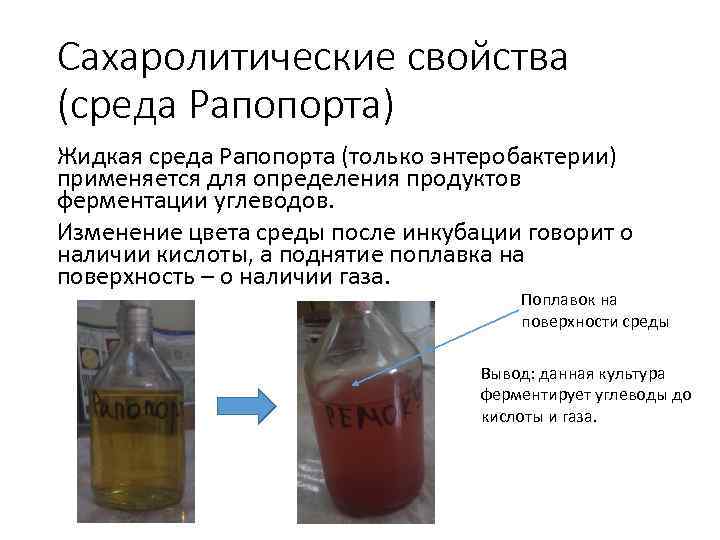             Контроль                 Опыт1.3.Результаты посева накопленной гемокультуры на среды                        Эндо                                           Клиглера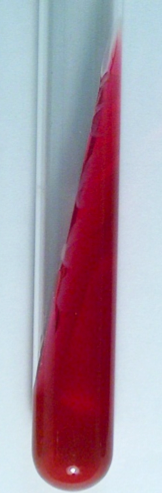 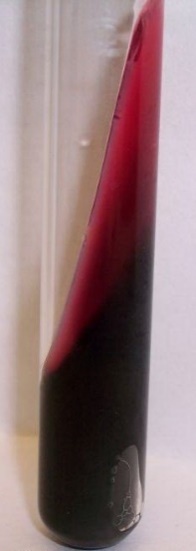                                                               Контроль           Опыт   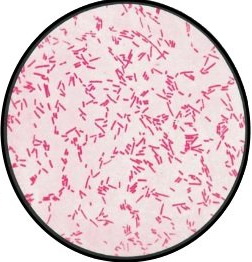 Окраска по Граму культуры, выросшей на МПА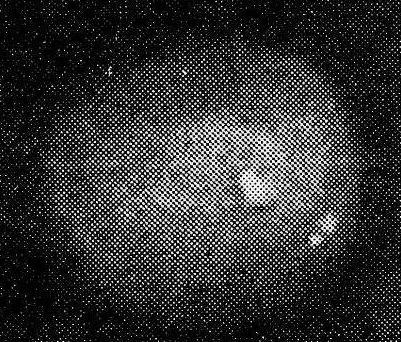 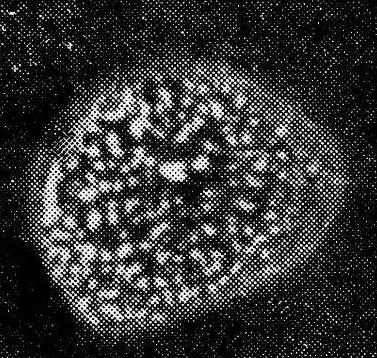  Контроль                                       Опыт                                          Реакция агглютинации на стекле с адсорбированной поливалентной сальмонеллёзной сывороткой групп А, В, С, D, Е1.4. Результат посева культуры на «пёстрый ряд» (см. таблицу ниже)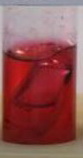 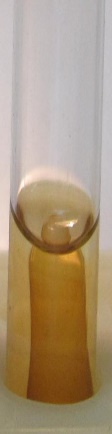 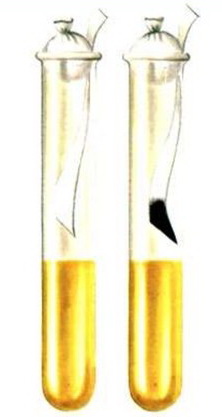 Глюкоза   Мальтоза Маннит  Лактоза  Сахароза       Индол  Н2S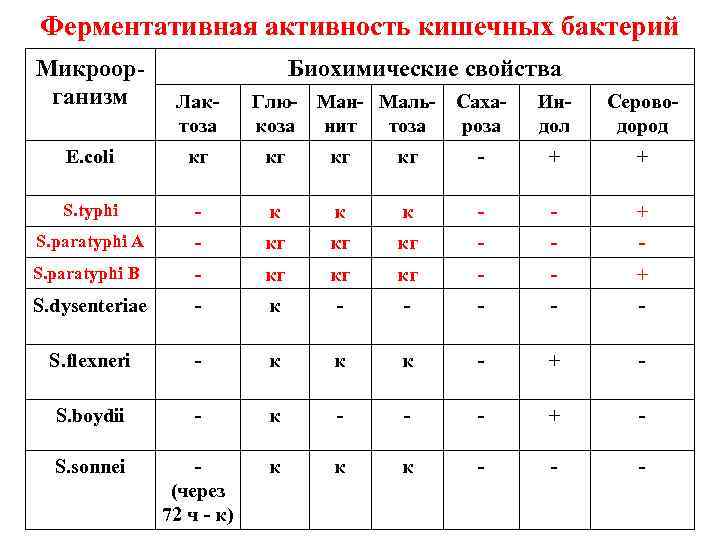 Проведите окончательную сероидентификацию выделенной культуры (см. таблицу ниже): РА с исследуемой культурой и агглютинирующими адсорбированными сальмонеллёзными сывороткамиО-сыворотка рецепторы 2, 4, 5, 6, 9, 12, Vi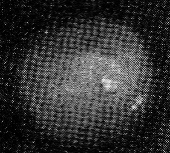 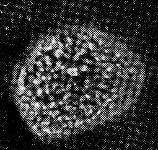         2                 4                 5              6                  9                12               Vi         контрольН-сыворотка рецепторы α, β, i, с, d, 1.2, 1.5        α                 β                 i                    с                d                 1.2              1.5          контроль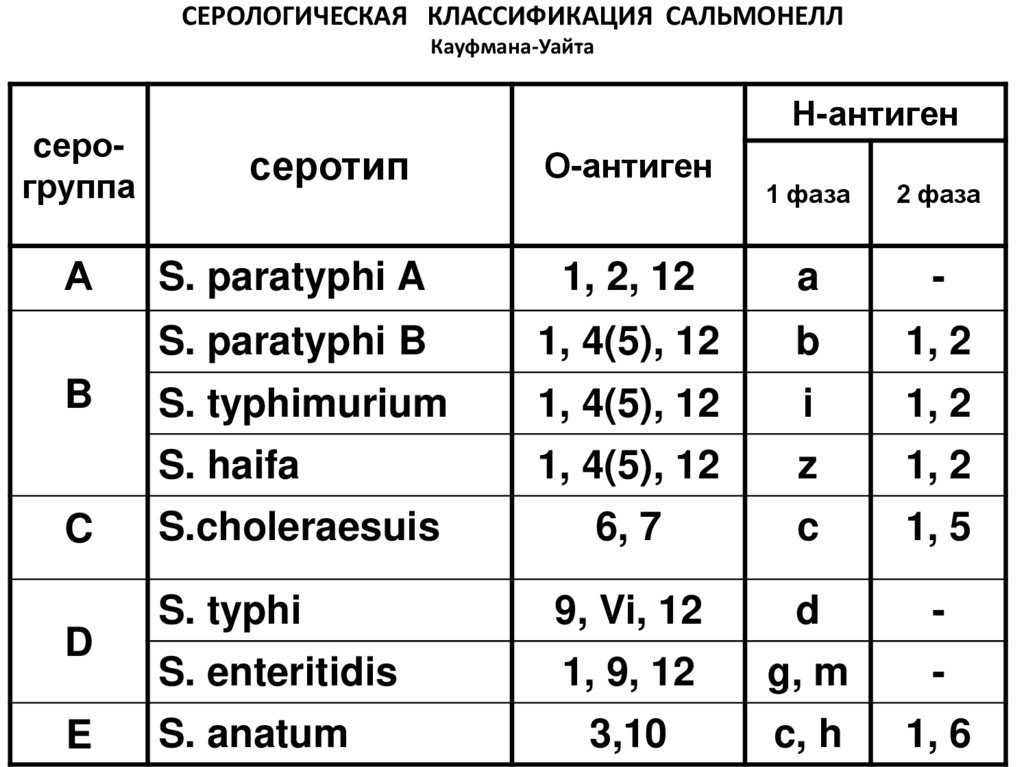 НАПРАВЛЕНИЕ №______на микробиологическое исследование Приложение №2 				   Медицинская документацияФорма № 204/уУтв. МЗ СССР 04.10.80 № 1030«_____»____________________2020 г.			____________час.__________мин.	дата и время взятия материалаВ ______________________________________________________лабораториюВид исследования ___________________________________________________Ф. И. О. ____________________________________________Возраст__________________Отделение _____________________________________________________	Диагноз, дата заболевания___________________________________________________Показания к обследованию: больной, переболевший, реконвалесцент, бактерионоситель, контактный, профобследование (нужное подчеркнуть)Материал: кровь, мокрота, кал, дуоденальное содержимое, пунктат, спинномозговая жидкость, раневое отделяемое, гной, выпот, секционный материал, мазок (подчеркнуть, вписать) ____________Должность, фамилия, подпись лица, направляющего материал_______________________ Медицинская документацияФорма № 239/уУтв. МЗ СССР 04.10.80 № 1030РЕЗУЛЬТАТ МИКРОБИОЛОГИЧЕСКОГО ИССЛЕДОВАНИЯ №______«_____»____________________2020 г.				 дата  взятия биоматериалаФ. И. О. ____________________________________________Возраст_____________Отделение ________________________________________________________При исследовании ___________________________________________________________					указать материал и результатАНТИБИОГРАММАРистомицин		1  2  3			Канамицин  			1  2  3Гентамицин  		1  2  3			Бензилпенициллин  		1  2  3Доксициклин  	1  2  3			Ампициллин 			1  2  3Эритромицин  	1  2  3			Карбенициллин  		1  2  3Линкомицин  	1  2  3			Ципрофлоксацин 		1  2  3Левомицетин  	1  2  3			Оксациллин  			1  2  3Условные обозначения: 1 - культура устойчива;  2 - умеренно устойчива;  3 – чувствительна«_____»____________________2020 г.	                       Подпись_____________		      	       дата выдачи результата